Verband Wohneigentum Niedersachsen e. V.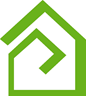 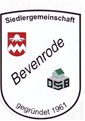 Siedlergemeinschaft BevenrodeVorsitzender: Detlef Gafert  Schulweg 25  38110 Braunschweig  Tel.: 05307/5237  detlef226@yahoo.deEinladung zum BrotbacktagLiebe Siedlerfreudinnen, liebe Siedlerfreunde, liebe Bevenröder,durch die Radiosendung und den Fernsehbeitrag „Mein Lieblingsplatz“ zum Brotbacken war und ist die Nachfrage zu einem Brotbacktag sehr groß. Aus diesem Grund laden wir zu einem Brotbacktag recht herzlich ein. Jeder bringt sein Rohling selbst mit und gemeinsam werden wir diese dann in den vorgeheizten Backofen schieben. Die Zeit, bis die Brote fertig sind, werden wir für nette Gespräche nutzen. Gern darf dann das warme Brot auch gekostet werden. Der Backtag findet am  am Samstag, dem 01.07.2023,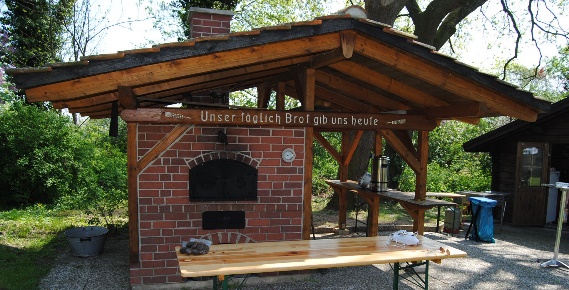 um 11.00 Uhr,am Backhausstatt.Anmeldungen bitte bis zum 25.06.2023 bei Detlef Gafert, Tel. 05307/52 37 oder per Mail, detlef226@yahoo.de, Betreff: Backtag.Wir freuen uns auf eine rege Beteiligung!Mit freundlichen Grüßen                                                             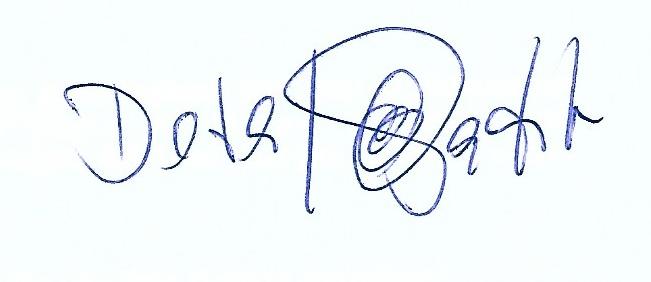 